ПОЯСНИТЕЛЬНАЯ ЗАПИСКА 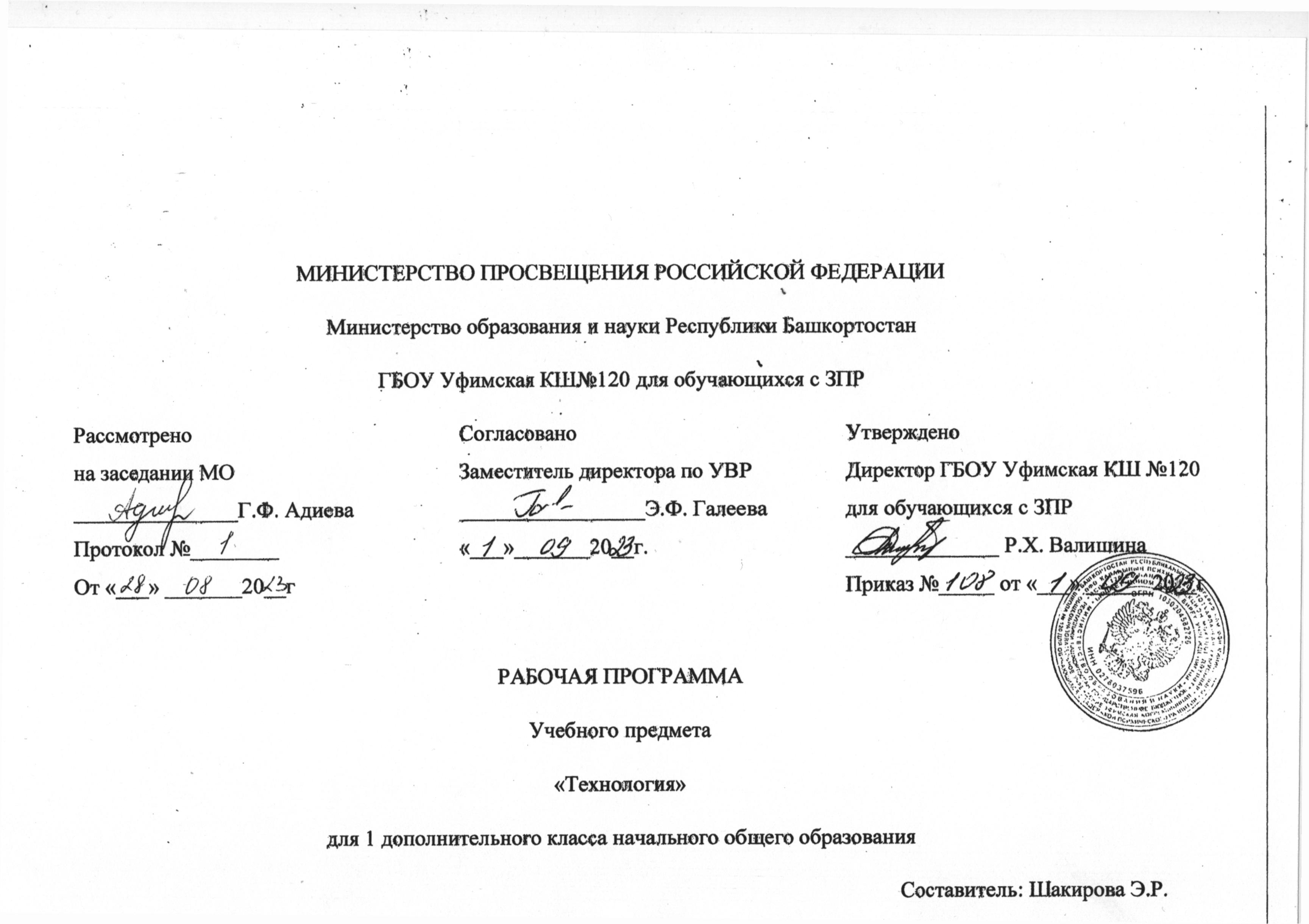 Программа по учебному предмету «Технология» составлена на основе Федерального государственного образовательного стандарта начального общего образования ( Приказ Министерства просвещения России от 31.05.2021г №286 зарегистрирован Министерством Юстиции Российской Федерации 05.07.2021 регистрационный номер № 64100) (далее ФГОС НОО) Федеральной адаптированной начальной образовательной  программы начального общего образования обучающихся с задержкой психического развития (Приказ Министерства просвещения России от 24.11.2022г. №1023 далее ФАОП НОО ЗПР. Федеральная рабочая программа по технологии на уровне начального общего образования составлена на основе требований к результатам освоения федеральной адаптированной образовательной программы начального общего образования, представленных в Федеральном государственном образовательном стандарте начального общего образования обучающихся с ОВЗ.Для соблюдения преемственности и логики пояснительная записка отражает общие цели и задачи изучения предмета, характеристику психологических предпосылок к его изучению младшими школьниками; характеристику особенностей его изучения обучающимися с ЗПР; место в структуре учебного плана, а также подходы к отбору содержания с учетом особых образовательных потребностей детей с ЗПР, планируемым результатам и тематическому планированиюСодержание обучения раскрывается через модули, которые предлагаются для обязательного изучения в каждом классе начальной школы. Приведён перечень универсальных учебных действий — познавательных, коммуникативных и регулятивных, формирование которых может быть достигнуто средствами учебного предмета «Технология» с учётом психофизических особенностей обучающихся с ЗПР начальных классов. В первом, первом дополнительном и втором классах предлагается пропедевтический уровень формирования УУД, поскольку становление универсальности действий на этом этапе обучения только начинается. В познавательных универсальных учебных действиях выделен специальный раздел «Работа с информацией». С учётом того, что выполнение правил совместной деятельности строится на интеграции регулятивных УУД (определённые волевые усилия, саморегуляция, самоконтроль, проявление терпения и доброжелательности при налаживании отношений) и коммуникативных УУД (способность вербальными средствами устанавливать взаимоотношения), их перечень дан в специальном разделе — «Совместная деятельность». В зависимости от степени выраженности нарушений регуляторных процессов младших школьников с ЗПР регулятивные УУД могут формироваться в более долгие сроки, в связи с чем допустимым является оказание помощи организационного плана и руководящий контроль педагога при выполнении учебной работы обучающимися.Планируемые результаты включают личностные, метапредметные результаты за период обучения, а также предметные достижения обучающегося с ЗПР за каждый год обучения в начальной школе.В тематическом планировании описывается программное содержание по всем разделам (темам) содержания обучения каждого класса, а также раскрываются методы и формы организации обучения и характеристика деятельности, которые целесообразно использовать при изучении той или иной темы, с учетом особых образовательных потребностей обучающихся с ЗПР. Изучение предмета «Технология» представляет значительные трудности для обучающихся с ЗПР в силу их психофизических особенностей: незрелость эмоционально-волевой сферы приводит к сложностям инициации волевых усилий при начале работы над изделием; отставание в сформированности регуляции и саморегуляции поведения затрудняет процесс длительного сосредоточения на каком-либо одном действии;недостаточное развитие восприятия является основой возникновения трудностей при выделении существенных (главных) признаках объектов, построении целостного образа, сложностям узнавания известных предметов в незнакомом ракурсе;импульсивность действий, недостаточная выраженность ориентировочного этапа, целенаправленности, низкая продуктивность деятельности приводят к низкому качеству получаемого изделия, недовольству полученным результатом; нарушение внимания: его неустойчивость, сниженная концентрация, повышенная отвлекаемость, нередко сопровождающееся повышенной двигательной и речевой активностью, влечет за собой сложности понимания технологии работы с тем или иным материалом;медленное формирование новых навыков требует многократных указаний и упражнений для их закрепления.Адаптация программы происходит за счет сокращения сложных понятий и терминов; основные сведения в программе даются дифференцированно. Одни факты изучаются таким образом, чтобы обучающиеся с ЗПР смогли опознать их, опираясь на существенные признаки, по другим вопросам обучающиеся получают только общие представления. Ряд сведений познается обучающимися с ЗПР в результате практической деятельности. В курсе технологии осуществляется реализация широкого спектра межпредметных связей, что также способствует лучшему усвоению образовательной программы обучающимися с ЗПР. Математика — моделирование, выполнение расчётов, вычислений, построение простых форм с учетом основ геометрии, работа с геометрическими фигурами, числами.Изобразительное искусство — использование средств художественной выразительности, правил декоративно-прикладного искусства и дизайна.Окружающий мир — природные формы и конструкции как универсальный источник инженерно-художественных идей для мастера; природа как источник сырья, этнокультурные традиции.Родной язык — использование важнейших видов речевой деятельности и основных типов учебных текстов в процессе анализа заданий и обсуждения результатов практической деятельности.Литературное чтение — работа с текстами для создания образа, реализуемого в изделии.Важнейшая особенность уроков технологии в начальной школе — предметно-практическая деятельность как необходимая составляющая целостного процесса интеллектуального, а также духовного и нравственного развития обучающихся с ЗПР младшего школьного возраста.Основной целью предмета является успешная социализация обучающихся с ЗПР, формирование у них функциональной грамотности на базе знакомства и освоения культурологических и конструкторско-технологических знаний (о рукотворном мире и общих правилах его создания в рамках исторически меняющихся технологий) и соответствующих им практических умений, представленных в содержании учебного предмета.Для реализации основной цели данного предмета необходимо решение системы приоритетных задач: образовательных, коррекционно-развивающих и воспитательных.Образовательные задачи курса:формирование общих представлений о культуре и организации трудовой деятельности как важной части общей культуры человека;становление элементарных базовых знаний и представлений о предметном (рукотворном) мире как результате деятельности человека, его взаимодействии с миром природы, правилах и технологиях создания, исторически развивающихся и современных производствах и профессиях;формирование основ чертёжно-графической грамотности, умения работать с простейшей технологической документацией (рисунок, чертёж, эскиз, схема);формирование элементарных знаний и представлений о различных материалах, технологиях их обработки и соответствующих умений.Воспитательные задачи:воспитание уважительного отношения к людям труда, к культурным традициям, понимания ценности предшествующих культур, отражённых в материальном мире;развитие социально ценных личностных качеств: организованности, аккуратности, добросовестного и ответственного отношения к работе, взаимопомощи, волевой саморегуляции, активности и инициативности;воспитание интереса к продуктивной созидательной деятельности, мотивации успеха и достижений, стремления к творческой самореализации;становление экологического сознания, внимательного и вдумчивого отношения к окружающей природе, осознание взаимосвязи рукотворного мира с миром природы;воспитание положительного отношения к коллективному труду, применение правил культуры общения, проявление уважения к взглядам и мнению других людей.Коррекционно-развивающее значение учебного предмета «Технология» Обучающиеся с ЗПР характеризуются существенными индивидуально-типологическими различиями, которые проявляются устойчивостью учебных затруднений (из-за дефицита познавательных способностей), мотивационно-поведенческими особенностями, степенью проявления дисфункций (нарушений ручной моторики, глазомера, возможностей произвольной концентрации и удержания внимания). В связи с этим от учителя требуется обеспечение индивидуального подхода к обучающимся. На уроках технологии для всех обучающихся с ЗПР необходимо:при анализе образца изделий уточнять название и конкретизировать значение каждой детали;выбирать для изготовления изделие с простой конструкцией, которое можно изготовить за одно занятие;осуществлять постоянную смену деятельности для профилактики утомления и пресыщения;трудности в проведении сравнения выполняемой работы с образцом, предметно-инструкционным или графическим планом требуют предварительного обучения указанным действиям. Кроме того недостаточное овладение разными видами контроля результата (глазомерный, инструментальный) повышают роль педагога как внешнего регулятора деятельности и помощника в формировании необходимых навыков, а недостаточность пространственной ориентировки, недоразвитие моторных функций (нарушены моторика пальцев и кисти рук, зрительно-двигательная координация, регуляция мышечного усилия) требует действий, направленных на коррекцию этих дисфункций не только от учителя, но и от других специалистов психолого-педагогического сопровождения.Психокоррекционная направленность учебного предмета «Технология» заключается в расширении и уточнении представлений обучающихся с ЗПР об окружающей предметной и социальной действительности, что реализуется за счет разнообразных заданий, стимулирующих интерес младшего школьника с ЗПР к себе и к миру. Требования речевых отчетов и речевого планирования, постоянно включаемые процесс выполнения работы, способствуют появлению и совершенствованию рефлексивных умений, которые рассматриваются как одно из важнейших психологических новообразований младшего школьного возраста. Коррекция отдельных сторон психической деятельности происходит через развитие восприятия, зрительной памяти и внимания. Уточняются представления о свойствах предметов (цвет, форма, величина) и способах их преобразования. Выполнение различных операций осуществляет пропедевтическую функцию, обеспечивающую усвоение таких тем как измерение, единицы измерения, геометрические фигуры и их свойства, симметрия и др.Место учебного предмета «Технология» в учебном планеВ соответствии с Федеральным государственным образовательным стандартом начального общего образования обучающихся с ОВЗ учебный предмет «Технология» входит в предметную область «Технология» и является обязательным для изучения. Содержание предмета «Технология» структурировано как система тематических модулей и входит в учебный план 1–4 классов программы начального общего образования в объёме одного учебного часа в неделю. Изучение содержания всех модулей в 1–4 классах обязательно.Общее число часов, отведённых на изучение учебного предмета «Технология» в 1 дополнительном классе — 33ч (один час в неделю)СОДЕРЖАНИЕ УЧЕБНОГО ПРЕДМЕТА «ТЕХНОЛОГИЯ»Модуль «Технологии, профессии и производства» (6 ч)Красота и разнообразие природных форм, их передача в изделиях из различных материалов. Наблюдения природы и фантазия мастера — условия создания изделия. Общее понятие об изучаемых материалах, их происхождении, разнообразии. Рациональное размещение на рабочем месте материалов и инструментов; поддержание порядка во время работы; уборка по окончании работы. Рациональное и безопасное использование и хранение инструментов.Профессии сферы обслуживания.Традиции и праздники народов России, ремёсла, обычаи.Модуль «Технологии ручной обработки материалов» (15 ч)Бережное, экономное и рациональное использование обрабатываемых материалов. Использование конструктивных особенностей материалов при изготовлении изделий.Основные технологические операции ручной обработки материалов: разметка деталей, выделение деталей, формообразование деталей, сборка изделия, отделка изделия или его деталей. Способы разметки деталей: по шаблону, по линейке (как направляющему инструменту без откладывания размеров) с опорой на рисунки, графическую инструкцию, простейшую схему. Чтение условных графических изображений (называние операций, способов и приёмов работы, последовательности изготовления изделий). Правила экономной и аккуратной разметки. Рациональная разметка и вырезание нескольких одинаковых деталей из бумаги. Способы соединения деталей в изделии: с помощью пластилина, клея, скручивание, сшивание и др. Приёмы и правила аккуратной работы с клеем. Отделка изделия или его деталей (окрашивание, вышивка, аппликация и др.).Подбор соответствующих инструментов и способов обработки материалов в зависимости от их свойств и видов изделий. Инструменты и приспособления (ножницы, линейка, игла, гладилка, стека, шаблон и др.), их правильное, рациональное и безопасное использование.Пластические массы, их виды (пластилин, пластика и др.). Приёмы изготовления изделий доступной по сложности формы из них: разметка на глаз, отделение части (стекой, отрыванием), придание формы.Наиболее распространённые виды бумаги. Их общие свойства. Простейшие способы обработки бумаги различных видов: сгибание и складывание, сминание, обрывание, склеивание и др. Резание бумаги ножницами. Правила безопасной работы, передачи и хранения ножниц. Картон.Виды природных материалов (плоские — листья и объёмные — орехи, шишки, семена, ветки). Приёмы работы с природными материалами: подбор материалов в соответствии с замыслом, составление композиции, соединение деталей (приклеивание, склеивание с помощью прокладки, соединение с помощью пластилина).Общее представление о тканях (текстиле), их строении и свойствах. Швейные инструменты и приспособления (иглы, булавки и др.). Отмеривание и заправка нитки в иголку, строчка прямого стежка.Использование дополнительных отделочных материалов.Модуль «Конструирование и моделирование» (10 ч)Объёмные конструкции из разных материалов (пластические массы, бумага, текстиль и др.) и способы их создания. Общее представление о детали и части изделия, их взаимное расположение в общей конструкции. Способы соединения деталей в изделиях из разных материалов. Образец, анализ конструкции образцов изделий, изготовление изделий по образцу, рисунку. Взаимосвязь выполняемого действия и результата. Элементарное прогнозирование порядка действий в зависимости от желаемого/необходимого результата; выбор способа работы в зависимости от требуемого результата/ замысла.Модуль «Информационно-коммуникативные технологии» * (2 ч)Демонстрация учителем готовых материалов на информационных носителях.Информация. Виды информации.Универсальные учебные действия (пропедевтический уровень)Познавательные УУД:ориентироваться в терминах, используемых в технологии (в пределах изученного);воспринимать и использовать предложенную инструкцию (устную, графическую);анализировать под руководством учителя устройство простых изделий по образцу, рисунку, выделять основные и второстепенные составляющие конструкции с опорой на образец.Работа с информацией:воспринимать информацию (представленную в объяснении учителя или в учебнике), использовать её в работе;понимать и анализировать с помощью учителя простейшую знаково-символическую информацию (схема, рисунок) и строить работу в соответствии с ней.Коммуникативные УУД:участвовать в коллективном обсуждении: отвечать на вопросы, выполнять правила этики общения: уважительное отношение к одноклассникам, внимание к мнению другого;строить несложные высказывания, сообщения в устной форме (по содержанию изученных тем) на доступном для обучающегося с ЗПР уровне.Регулятивные УУД:принимать и удерживать в процессе деятельности предложенную учебную задачу;действовать по плану, предложенному учителем, работать с опорой на графическую инструкцию учебника;понимать критерии оценки качества работы;организовывать свою деятельность под руководством учителя: производить подготовку к уроку рабочего места, поддерживать на нём порядок в течение урока, производить необходимую уборку по окончании работы.Совместная деятельность:проявлять положительное отношение к включению в совместную работу, к простым видам сотрудничества;принимать участие в парных, групповых, коллективных видах работы, в процессе изготовления изделий осуществлять элементарное сотрудничество.ПЛАНИРУЕМЫЕ РЕЗУЛЬТАТЫ ОСВОЕНИЯ УЧЕБНОГО ПРЕДМЕТА «ТЕХНОЛОГИЯ» НА УРОВНЕ НАЧАЛЬНОГО ОБЩЕГО ОБРАЗОВАНИЯТЕМАТИЧЕСКОЕ ПЛАНИРОВАНИЕ С ОПРЕДЕЛЕНИЕМ ОСНОВНЫХ ВИДОВ УЧЕБНОЙ ДЕЯТЕЛЬНОСТИ.ИСПОЛЬЗОВАННАЯ ЛИТЕРАТУРА 1. Технология. 1 класс - Лутцева Е.А., Зуева Т.П.2. http://school-collection.edu.ru/3. http://www.edu.ru/ 4. https://www.uchportal.ru/ ЛичностныеМетапредметныеПредметныепервоначальные представления о созидательном и нравственном значении труда в жизни человека и общества; уважительное отношение к труду и творчеству мастеров;проявление положительного отношения и интереса к различным видам творческой преобразующей деятельности; мотивация к творческому труду, работе на результат; способность к различным видам практической преобразующей деятельности;проявление устойчивых волевых качества и способность к саморегуляции: организованность, аккуратность, трудолюбие, умение справляться с доступными проблемами;готовность вступать в сотрудничество с другими людьми с учётом этики общения; проявление толерантности и доброжелательности.Познавательные УУД:ориентироваться в терминах и понятиях, используемых в технологии (в пределах изученного), использовать изученную терминологию в своих устных и письменных высказываниях на доступном уровне;осуществлять анализ объектов и изделий с выделением существенных и несущественных признаков с опорой на план;сравнивать с опорой на план группы объектов/изделий, выделять в них общее и различия;использовать схемы, модели и простейшие чертежи в собственной практической творческой деятельности;использовать освоенные технологии при изготовлении изделий в соответствии с технической, технологической или декоративно-художественной задачей;понимать необходимость поиска новых технологий на основе изучения объектов и законов природы, доступного исторического и современного опыта технологической деятельности.Работа с информацией:осуществлять под руководством учителя поиск необходимой для выполнения работы информации в учебнике и других доступных источниках, анализировать её по предложенному плану;анализировать и использовать знаково-символические средства представления информации для решения задач в умственной и материализованной форме; использовать средства информационно-коммуникационных технологий для решения учебных и практических задач (в том числе Интернет с контролируемым выходом);следовать при выполнении работы инструкциям учителя или представленным в других информационных источниках.Коммуникативные УУД:вступать в диалог, задавать собеседнику вопросы; формулировать собственное мнение и идеи, аргументированно их излагать на доступном уровне; выслушивать разные мнения, учитывать их в диалоге;создавать по плану тексты-описания на основе наблюдений (рассматривания) изделий декоративно-прикладного искусства народов России;строить по плану простые суждения (небольшие тексты) об объекте, его строении, свойствах и способах создания;объяснять с опорой на план, схему последовательность совершаемых действий при создании изделия.Регулятивные УУД:организовывать свою работу (подготовка рабочего места, поддержание и наведение порядка, уборка после работы);выполнять правила безопасности труда при выполнении работы;планировать работу, соотносить свои действия с поставленной целью с опорой на план;устанавливать простые причинно-следственные связи между выполняемыми действиями и их результатами, прогнозировать под руководством учителя действия для получения необходимых результатов;выполнять действия контроля и оценки;проявлять волевую саморегуляцию при выполнении работы.Совместная деятельность:организовывать под руководством учителя совместную работу в группе: принимать участие в обсуждении задачи, распределять роли, выполнять функции руководителя/лидера и подчинённого; осуществлять продуктивное сотрудничество;проявлять интерес к работе товарищей; в доброжелательной форме комментировать и оценивать их достижения; оказывать при необходимости помощь;понимать особенности проектной деятельности, выдвигать несложные идеи решений предлагаемых проектных заданий; предъявлять аргументы для защиты продукта проектной деятельности.1 К концу обучения в первом дополнительном классе обучающийся с ЗПР научится:организовывать свой труд под руководством учителя: своевременно подготавливать и убирать рабочее место, поддерживать порядок на нём в процессе труда;применять правила безопасной работы ножницами, иглой и аккуратной работы с клеем;действовать под руководством учителя по предложенному образцу в соответствии с правилами рациональной разметки (разметка на изнаночной стороне материала; экономия материала при разметке);определять названия и назначение основных инструментов и приспособлений для ручного труда (линейка, карандаш, ножницы, игла, шаблон, стека и др.), использовать их в практической работе;определять наименования отдельных материалов (бумага, картон, фольга, пластилин, природные, текстильные материалы и пр.) и способы их обработки (сгибание, отрывание, сминание, резание, лепка и пр.); выполнять под руководством учителя доступные технологические приёмы ручной обработки материалов при изготовлении изделий;ориентироваться в наименованиях основных технологических операций: разметка деталей, выделение деталей, сборка изделия;выполнять под руководством учителя разметку деталей сгибанием, по шаблону, на глаз; выделение деталей способами обрывания, вырезания и др.; сборку изделий с помощью клея, ниток и др.;оформлять изделия строчкой прямого стежка;понимать смысл понятий «изделие», «деталь изделия», «образец», «заготовка», «материал», «инструмент», «приспособление», «конструирование», «аппликация»;выполнять задания с опорой на готовый план;обслуживать себя во время работы под руководством учителя: соблюдать порядок на рабочем месте, ухаживать за инструментами и правильно хранить их; соблюдать правила гигиены труда;рассматривать и анализировать простые по конструкции образцы (по вопросам учителя); анализировать простейшую конструкцию изделия: выделять основные и дополнительные детали, называть их форму, определять взаимное расположение, виды соединения; способы изготовления;распознавать изученные виды материалов (природные, пластические, бумага, тонкий картон, текстильные, клей и др.), их свойства (цвет, фактура, форма, гибкость и др.);называть ручные инструменты (ножницы, игла, линейка) и приспособления (шаблон, стека, булавки и др.), безопасно хранить и работать ими;различать материалы и инструменты по их назначению;знать и выполнять последовательность изготовления несложных изделий с опорой на план, схему: разметка, резание, сборка, отделка;выполнять операции и приёмы по изготовлению несложных изделий: выполнять разметку деталей по шаблону, по линейке (как направляющему инструменту без откладывания размеров); резать ножницами по линиям разметки; придавать форму деталям и изделию сгибанием, складыванием, вытягиванием, отрыванием, сминанием, лепкой и пр.; собирать изделия с помощью клея, пластических масс и др.; выполнять отделку раскрашиванием, аппликацией, строчкой прямого стежка с опорой на образец;использовать под руководством учителя для сушки плоских изделий пресс;с помощью учителя выполнять практическую работу с опорой на инструкционную карту, образец, шаблон;иметь представление о разборных и неразборных конструкциях несложных изделий;понимать простейшие виды технической документации (рисунок, схема), конструировать изделия из различных материалов по образцу, рисунку;осуществлять элементарное сотрудничество, участвовать в коллективных работах под руководством учителя;выполнять несложные коллективные работы проектного характера.№Тема урокаКол-во часовПланируемые результаты деятельности учащихсяДата планируемая1Инструктаж по технике безопасности.Удивительный мир технологии я и мои друзья. Знакомство с предметом «Технология» с материалами, инструментами, приспособлениями. Закладка.1Знакомить с учебником; условными обозначениями;  критериями оценки   изделия по разным основаниям, с понятиями: «материалы» и «инструменты».  Находить и различать инструменты, материалы. Устанавливать связи между видом работы и используемыми материалами и инструментами.  Организовывать  свою деятельность: подготавливать рабочее место, правильно и рационально размещать инструменты и материалы, убирать рабочее место.Выполнить закладку из бумаги по шаблону2Бумага. Ее секреты. Мозаика из обрывных кусочков. Осенний лист.1Знакомить с видами  и  свойствами бумаги. Осваивать прием обрывной аппликации, правила работы с ножницами,  правила соединения деталей  изделия при помощи клея.Рассматривать и сравнивать осенние листьяЗнать названия листьевВыполнить  кленовый лист, заполняя контур обрывной аппликацией3Урок экскурсия в осенний лес. Сбор природного материала.1Сбор листьев. Правила  засушивания листьев. Игры на воздухе: «Кто назовет больше предметов окружающего мира»( классификация по признакам  – природные и рукотворные)4Работа с мятой бумагой. Морковь Листья и фантазия. Создание образов из одного листа.1Знакомить с новым способом работы с бумагой, как сминание.Рассматривать и классифицировать овощиВыполнить  морковь из мятой бумагиОсваивать правила  сбора и хранения природных материалов.Пониматьпонятия: «аппликация», пресс», «природные материалы» Создавать  образы, используя формы одного засушенного листа5Листья и фантазия. Создание образов из половинок. Листья и пластилиновая фантазия. Бабочки.1Понимать красоту и выразительность  форм листьев.Развивать навыки работы  с природным материалом.Знать названия рыбСоздавать образы, используя половинки листьев, композицию на листе  образ бабочки, используя  листья и пластилин.Осваивать  способы  и правила  работы с пластичными материалами и природными Соотносить форму и цвет природных материалов с реальными объектами.Отбирать необходимые  материалы для изделия. 6Семена и фантазия. Ежик из семян подсолнуха.1Показать разнообразие растительного мираПознакомить с понятиями: растения, семена, сушкаВыполнить лепку ежика из отдельных частей, украсить семечками.7Желуди и фантазия. Грибочки.1Осваивать приемы работы с желудями и пластилиномРасширять знания о грибахСоздавать  грибы, используя желуди и пластилинРазвивать творческие способности, фантазию, воображение8Пластилин. Приемы работы с пластилином. Лепка из пластилина объемных овощей.1Актуализировать знания  об овощах.Осваивать приемы работы с пластилином (скатывание, сплющивание, вытягивание). Создавать композицию овощи в корзинке9Мозаика из семян на пластилиновой основе1Расширять знания как использует человек растения и семена Знакомить с частями растений, с профессиями  связанными с   земледелием. Получением и сушкой семян. Понятием: «земледелие»Развивать творческие способности, фантазию, воображение10Техническое моделирование. Работа с «Лего». Сборка простейших фигур.1Знать: что такое деталь, конструкция изделий, однодетальные и многодетальные конструкции.Создавать простые фигуры по схеме и без нее,  развивая воображение, мышление.11Инструктаж по ТБ. Работа с тканью.  Шитье и вышивание. Швы и стежки.1Исследовать (наблюдать, сравнивать, сопоставлять)  текстильные и волокнистые материалы.определять виды тканей и нитей, их состав, свойства, назначение и  применение в быту и на производстве.Осваивать правила безопасной работы с иглой и шилом при выполнении изделий. Осваивать виды стежков.12 Освоение шва «вперед иголку». Закладка. Работа с тканью. Учимся пришивать пуговицу с 2-4 отверстиями.1Знакомить  с правилами работы с иглой. Осваивать строчки прямых стежков, строчки стежков с перевивом змейкой. Способы пришивания пуговиц и использовать их для оформления изделий.Создать закладку с применением всех освоенных стежков Сравнивать различные виды пуговиц (пуговицы с ушком, пуговицы со сквозными отверстиями) Оформить игрушку при помощи пуговиц13Работа с салфетками. Новогодняя варежка.1Осваивать  способы работы с салфетками, без ножниц.Оформить варежку, используя прием скатывания салфетки в комочек.Оформлять класс.Участвовать в творческой деятельности по украшению класса.14Аппликация – мозаика. Зимний город.1Осваивать способы работы с раскраской бумаги и украшением ее ватой.Участвовать в творческой деятельности по украшению класса.15Новогодние игрушки. «Елка»1Использовать приём разметки по линейке, с помощью шаблона, на глаз.Формировать навык сборки готовых изделий с помощью клея Выполнить объемную елочную игрушку из полосок цветной бумаги; 16Экскурсия на елку1Познакомить с историей празднования Нового года; расширять кругозор. Дать сведения о праздновании Нового года в разных странах.17Из истории возникновения бумаги. Виды бумаги. Оригами. Приемы сгибания. Рыбка скалярия. Бабочка.1Познакомить с историей бумаги. Видами бумаги( газетная писчая, чековая, рисовальная, писчая)Посмотреть познавательные фильмы про бабочек, рыб.Познакомить с техникой оригами. Приемами сгибания квадрата(гора, косынка, двойной треугольник)Выполнить приемом оригами простые фигурки. Рыбку. Бабочку.Создавать коллективные панно Рыбки в аквариуме. Бабочки на лугу.18Из истории возникновения оригами, условные обозначения Оригами из бумажного квадрата с использованием схем и условных знаков. Собачка. 1Знакомить с домашними животными, породами собак.Закреплять навыки работы с бумагой.Знакомить с новой разновидностью «оригами».Применять приём складывание и вырезание как способы обработки материала.  Уметь работать по схеме, использовать известные условные знаки оригами.19Работа по шаблону. Вырезание симметричных фигур. Орнамент в полосе1Знакомить с витражом как видом декоративно-прикладного искусства. Орнаментом.Осваивать этапы изготовления витража, с помощью шаблона.Использовать  приём разметки копированием, на глаз, по трафарету.Применять  вырезание , складывание, симметричное вырезание как способ обработки материала. 20Использование ветра. Работа с бумагой и картоном. Вертушка1Осуществлять поиск необходимой информации об использовании ветра, о птицах, о полетах человека, летательных аппаратах. Сопоставлять полученную информацию со знаниями, полученными на других предметах, из собственных наблюдений и прочитанных книг. Сравнивать современные и старинные  виды летательных аппаратов.Узнать понятие: «флюгер».Выполнять разметку деталей по линейке.Осваивать соединение деталей с помощью кнопки. Использовать приемы работы с бумагой.Выполнять украшение изделия по собственному замыслу.21Конверты для послания1Осуществлять поиск информации  о способах общения.  Закреплять способы работы с бумагойВыполнять украшение изделия по собственному замыслу.22Сердечные поздравления1Знакомить с новым приёмом изготовления предметов декоративно-прикладного значения – вырезанием по внутреннему контуру.Овладевать  этапами изготовления прорезной аппликации.Использовать  приём разметки копированием, на глаз, с помощью эскиза, линейки.Выполнять украшение изделия по собственному замыслу.23Подарочная открытка на тему: «День защитников Отечества»1Расширять знания о празднике.Определять и использовать приемы работы с бумагой, по шаблону.Понимать значение праздника в жизни человека.  Выполнить подарочную открытку папам24Обработка пластилина. Ваза с цветами. Работа на пластиковой крышке1Расширять знания о цветах.Использовать приемы работы с пластилином:  скатывание, сплющивание, вытягивание.Понимать значение цветов в жизни человека.  Выполнить композицию цветы на пластмассовой крышке25Работа с салфетками. Цветы.Подарочная открытка на тему:«8 Марта»1Расширять знания о празднике.Определять и использовать приемы работы с бумагой, по шаблону Овладевать навыками симметричного вырезания многослойной бумаги.Осваивать способы работы с бумагой и ватными дискамиПонимать значение праздника в жизни человека.  Выполнить подарочную открытку мамам. разметку  деталей по шаблону и создать снеговика, используя все полученные навыки.26Мозаика из комочков.2Знакомить с видами животных. Понятием: «мозаика».Закреплять навыки работа с бумагой со способом создания мозаики с использованием техники «рваная бумага». Выполнить  аппликацию  с мозаикой.  27Передвижение по воде. Кораблик.Оригами.1Знакомить со значением водного транспорта для жизни человека. Проводить исследование различных материалов на плавучесть. Знакомить со способами и приемами выполнения  изделий в технике оригами. Создавать из бумаги модель кораблика.28Экскурсия в весенний лес.1Находить,рассматривать красоту в весенней природеВыявлять разнообразную форму деревьев.Сравнивать различные состояния небаПреобразовывать практическую задачу в познавательную.узнавать, называть и определять объекты и явления окружающей действительности.проявлять активность для решения познавательных задач29Космические ракеты. Обработка бумаги1Знакомить с видами летательных аппаратов. Моделированием. Выполнять модели ракеты.Закреплять умение работать с бумагой, размечать по шаблону. Оформлять изделие по собственному замыслу.Узнать понятие: «летательные аппараты».Знакомить со средствами передвижения в различных климатических условиях. Значением средств передвижения для жизни человека. 30Ловись рыбка. Обработка пластилина1Актуализировать знания о рыбахИспользовать приемы работы с пластилином:  скатывание, сплющивание, вытягивание.Определять и использовать приемы работы с пластилином, необходимые для выполнения изделия.Выполнить композицию морские обитатели.31Голубь мира. Вырезание из ладошек.1Знакомить с видами птиц, с праздником День победы. Закреплять навыки работа с бумагой. Выполнить аппликацию образ голубя из ладошки. 32Обработка бумаги. Насекомые.1Знакомить с видами насекомых.  Использование человеком продуктов жизнедеятельности пчел.  Составление   плана выполнения изделия по образцу .Выполнить изделие из различных материалов (нитки, картон, копировальная бумага)33Экскурсия на пришкольный участок1Осваивать способы проращивания семян в воде. Проводить эксперимент по определению всхожести семян. Проращиванию семян.Узнать понятие «рассада»